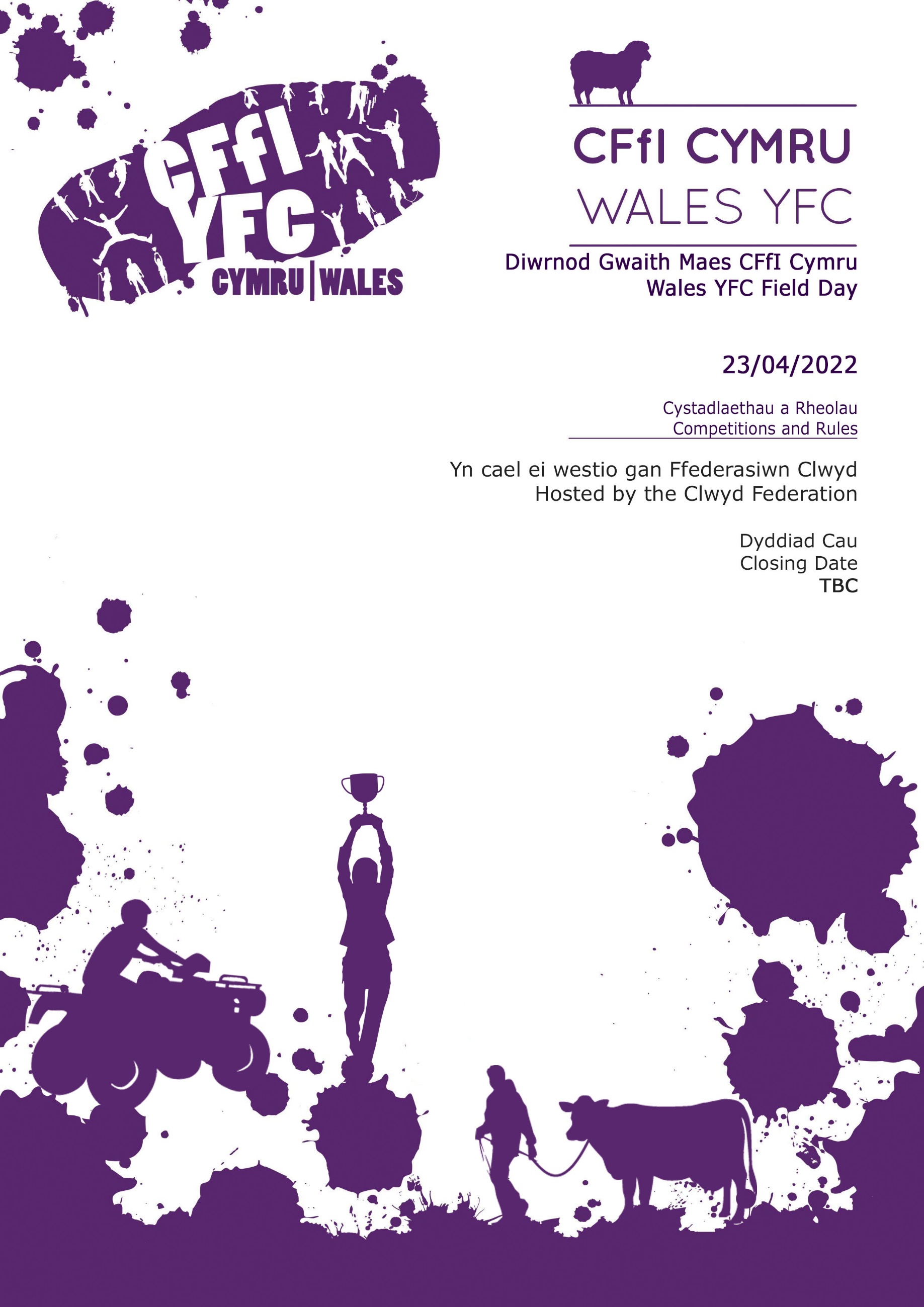 CYNNWYS | CONTENTSCYSTADLEUAETH STOMON Y FLWYDDYN IAUWALES YFC YOUNG STOCKMAN OF THE YEARCYSTADLEUAETH STOCMON Y FLWYDDYN (HŶN)WALES YFC STOCKMAN OF THE YEAR COMPETITION (SENIOR)FFENSIOFENCINGNid yw’r darlun hwn wrth raddfa a chynnig enghraifft yw’r unig fwriadRhaid i’r cystadleuwyr benderfynu faint o le sydd rhwng y polionDiagram is not to scale and is for illustrative purposes onlyAll spacing’s to be determined by the competitors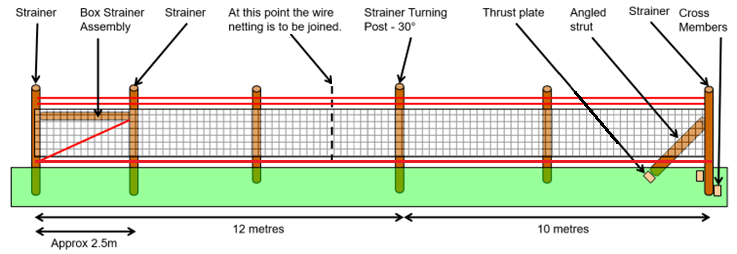 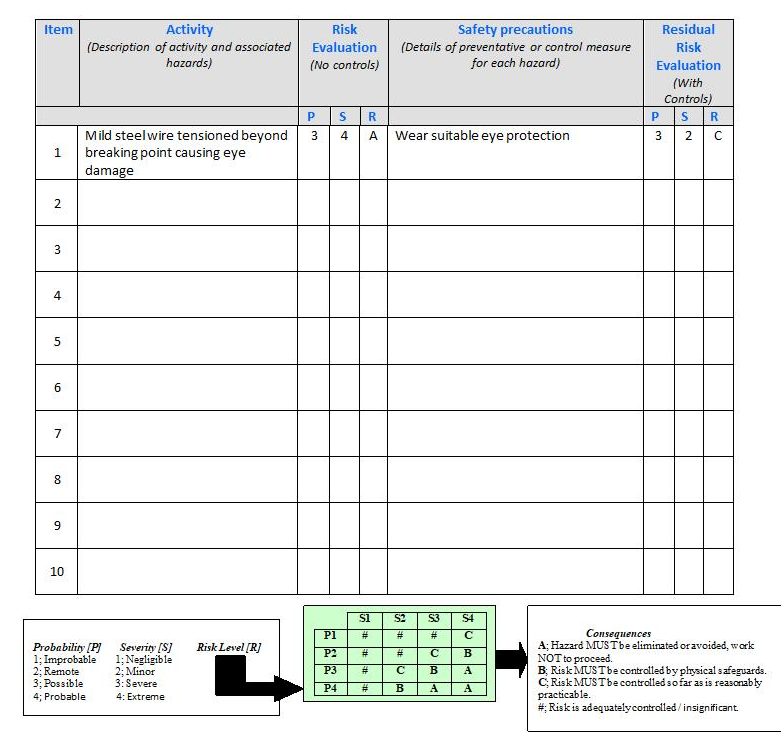 SGILIAU PEIRIANNAU FFERMFARM MACHINERY SKILLS FFENSIO IAUJUNIOR FENCING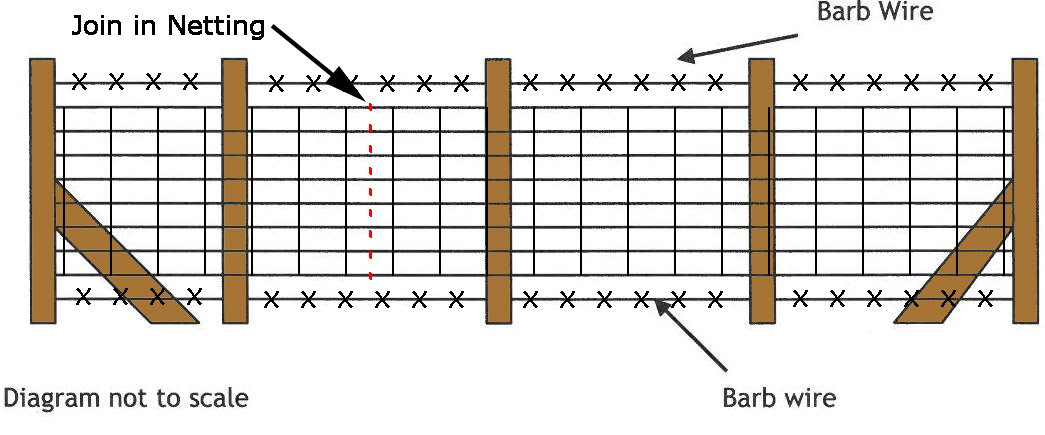 FASHION - MAKE AND MODELFFASIWN – CREU A MODELUTREIALON CŴN DEFAIDSHEEPDOG TRIALSFFERM FFACTOR IAUJUNIOR FFERM FFACTORCYSTADLEUAETH CERFLUNIO GWAITH METEL WEDI’U AILGYLCHURE-CYCLED METALWORK SCULPTURE COMPETITIONARWERTHUAUCTIONEERINGCYSTADLEUAETH | COMPETITIONRHIF TUDALEN | PAGE NUMBERCYSTADLEUAETH STOCMON Y FLWYDDYN IAU YOUNG STOCKMAN OF THE YEAR COMPETITION JUNIOR3CYSTADLEUAETH STOCMON Y FLWYDDYN HŶNSTOCKMAN OF THE YEAR COMPETITION SENIOR6CODI FFENS FENCE ERECTING9SGILIAU PEIRIANNAU FFERMFARM MACHINERY SKILLS15CODI FFENS IAUJUNIOR FENCE ERECTING21FFASIWN – CREU A MODELUFASHION MAKE AND MODEL25TREIALON CWN DEFIADSHEEPDOG TRIALS27FFERM FACTOR29CYSTADLEUAETH CERFLUNIO GWAITH METEL WEDI’U AILGYLCHURE-CYCLED METALWORK SCULPTURE COMPETITION31ARWERTHUAUCTIONEERING33LLEOLIADCynhelir y Rownd Derfynol yng Nghlwyd ar y 29ain o Ebrill, 2022.VENUEThe Final will be held in Ceredigion on the 29th of April, 2022.CYNRYCHIOLAETHGall un tîm o bedwar o bob sir gystadlu yn rownd derfynol Cymru.REPRESENTATIONCounties may enter one team of four members for the Wales final.CYMHWYSTRABydd rhaid i’r cystadleuydd fod yn 18 mlwydd oed neu’n iau ar 1 Medi 2022 ac yn aelodau llawn o Glwb CFfI yng Nghymru sy’n gysylltiedig â CFfI Cymru neu FfCCFfI. Bydd yn ofynnol i gystadleuwyr ddangos eu cardiau aelodaeth.Bydd methu dangos cerdyn aelodaeth dilys (â llun) yn arwain at gosb o £10. Ni chaniateir i aelodau gystadlu os nad yw eu henwau ar y rhestr o’r sawl sydd wedi talu i fod yn aelod o’r Ffederasiwn ac os na fyddant yn gallu dangos cerdyn aelodaeth ar ddechrau’r gystadleuaeth. ELIGIBILITYCompetitors must be 18 years or under on 1st September 2022 and full members of a YFC Club based in Wales and affiliated to either Wales YFC or NFYFC. Competitors will be required to show their membership cards.Failure to produce a valid membership card (with photo) will result in a £10 penalty charge. Any member whose name is not listed as a current paid up member of the Federation and who cannot produce a membership card at the start of the competition will not be allowed to compete. EILYDDIONOs bydd cystadleuydd sydd wedi cyrraedd y Rownd Derfynol yn gorfod tynnu'n ôl o’r gystadleuaeth, yna bydd y cystadleuydd yn y safle nesaf (sy’n gysylltiedig â FfCCFfI) yn cynrychioli Cymru.SUBSTITUTIONIf the competitor going through to the National Final has to withdraw from the competition, then the next highest placed competitor (affiliated to NFYFC) will represent Wales.TREFNBydd angen i gystaleuwyr farnu pedwar cylch o stocpp (4 o Wartheg Godro, 4 o Wartheg Tewion, 4 o Ddefaid Bridio Masnachol a 4 o Foch Tewion). Os na fydd stoc penodol ar gael i’w defnyddio, gellir defnyddio 4 o Ŵyn i’r Cigydd yn eu lle.Bydd rhaid i bob aelodau gyflwyno’i resymau ynghylch y pedwar cylch o stoc.Caiff yr anifeiliaid ym mhob cylch eu dynodi yn A, B, X, Y.Bydd yn OFYNNOL i gystadleuwyr ateb holiadur amlddewis syml ynghylch Iechyd a Hwsmonaeth Anifeiliaid.Rhaid i gystadleuwyr ddefnyddio’r arddull ‘positif’ o roi rhesymau wrth farnu gwartheg godro.PROCEDURECompetitors will be required to judge four rings of stock (4 Dairy Cows, 4 Butchers Cattle, 4 Commercial Breeding Ewes and 4 Butchers Pigs).If a certain stock is unavailable for use, they can be substituted by 4 Butchers Lambs.Each member will give reasons on all four rings of stock.Animals in each ring will be designated A, B, X, Y.Competitors WILL BE required to complete a simple multi-choice Animal Health and Husbandry Questionnaire (supplied by Wales YFC).Competitors should give ‘positive’ style reasons in the Dairy Section.AMSERUCaniateir 10 munud i aelodau i farnu pob gylch o stoc ac o leiaf 5 munud i baratoi eu rhesymau.Caniateir hyd at 2 funud i gystadleuwyr i ddatgan eu rhesymau ynghylch pob cylch o stoc i’r Beirniad.  Bydd cystadleuwyr sy’n mynd dros yr amser a ganiateir yn colli 2 farc am bob 15 eiliad neu ran o hynny.  Tynnir y marciau o gyfanswm eu sgôr.Caniateir uchafswm o 30 munud i gystadleuwyr gwblhau holiadur Iechyd a Hwsmonaeth Anifeiliaid.TIMINGCompetitors will be allowed 10 minutes to judge each ring of stock and at least 5 minutes for preparing reasons.Competitors will be allowed up to 2 minutes for stating their Reasons on each ring of stock to the Judge.  Competitors exceeding this time limit will incur penalties at the rate of 2 marks for each 15 seconds or part thereof.  The marks to be deducted from their total score.Competitors will be allowed a maximum of 30 minutes to complete the Animal Health and Husbandry questionnaire.MARCIO SCALE OF MARKS GWOBRAU Dyfernir CWPAN COFFA TOM EVANS i’r tîm buddugol.Dyfernir TLWS TRACEY JONES i’r unigolyn gorau.AWARDS The TOM EVANS MEMORIAL CUP will be awarded to the winning team.The TRACEY JONES SHIELD will be awarded to the highest individual.CYFFREDINOL  Yn ystod y gystadleuaeth, ni chaniateir i gystadleuwyr gyfathrebu yn uniongyrchol nac yn anuniongyrchol ag unrhyw un, ac eithrio Beirniaid a Stiwardiaid. Diarddelir cystadleuwyr sy'n torri'r rheol.Bydd CFfI Cymru yn darparu cardiau beirniadu ar ddiwrnod y gystadleuaeth. Ni ellir defnyddio unrhyw bapurau na llenyddiaeth yn ystod y gystadleuaeth.  Rhaid i gystadleuwyr wisgo cotiau gwyn trwy gydol y gystadleuaeth.Ni fydd CFfI Cymru yn gyfrifol am unrhyw gostau a ddaw i ran cystadleuwyr, nac am drefniadau llety.Mae penderfyniad y Beirniaid yn derfynol.Mae CFfI Cymru yn cadw’r hawl i newid neu ddiddymu unrhyw un o'r rheolau uchod.SYLWER:	 Bydd cyfanswm marciau’r Diwrnod Gwaith Maes yn cyfrif tuag at Dlws y Western Mail. Bydd marciau’r gystadleuaeth hon yn cyfrif tuag at Dlws Iau Beynon Thomas.GENERAL  During the period of the competition, competitors must not communicate directly or indirectly with any person other than Judges and Stewards under penalty of disqualification.Wales YFC will provide judging cards on the day of the competition. NO other papers or literature to be used for the duration of the competition.  Competitors to wear white coats for the duration of the competition.Wales YFC will not be responsible for any expenses incurred by competitors, nor for arrangements for accommodation.The Judges decision is final.Wales YFC reserves the right to amend or cancel any of the foregoing rules.NOTE:	 The overall marks in the Field Day will carry points towards the Western Mail Trophy. This competition will carry points towards the Beynon Thomas Junior Trophy.LLEOLIADCynhelir y Rownd Derfynol yng Nghlwyd ar y 29ain o Ebrill, 2022.VENUEThe Final will be held in Ceredigion on the 29th of April, 2022.CYNRYCHIOLAETHGall un tîm o bedwar o bob sir gystadlu yn rownd derfynol Cymru.REPRESENTATIONCounties may enter one team of four members for the Wales final.CYMHWYSTRA Bydd rhaid i gystadleuwyr fod yn 28 mlwydd oed neu’n iau ar 1 Medi 2022 ac yn aelodau llawn o Glwb CFfI yng Nghymru sy’n gysylltiedig â CFfI Cymru neu FfCCFfI. Bydd yn ofynnol i gystadleuwyr ddangos eu cardiau aelodaeth.Bydd methu dangos cerdyn aelodaeth dilys (â llun) yn arwain at gosb o £10. Ni chaniateir i aelodau gystadlu os nad yw eu henwau ar y rhestr o’r sawl sydd wedi talu i fod yn aelod o’r Ffederasiwn ac os na fyddant yn gallu dangos cerdyn aelodaeth ar ddechrau’r gystadleuaeth.  ELIGIBILITY Competitors must be 28 years or under on 1st September 2022 and full members of a YFC Club based in Wales and affiliated to either Wales YFC or NFYFC. Competitors will be required to show their membership cards.Failure to produce a valid membership card (with photo) will result in a £10 penalty charge. Any member whose name is not listed as a current paid up member of the Federation and who cannot produce a membership card at the start of the competition will not be allowed to compete.  EILYDDION Os bydd cystadleuydd sydd wedi cyrraedd y Rownd Derfynol yn gorfod tynnu'n ôl o’r gystadleuaeth, yna bydd y cystadleuydd yn y safle nesaf (sy’n gysylltiedig â FfCCFfI) yn cynrychioli Cymru.SUBSTITUTION If the competitor going through to the National Final has to withdraw from the competition, then the next highest placed competitor (affiliated to NFYFC) will represent Wales.TREFNBydd angen i gystadleuwyr farnu pedwar cylch o stoc (4 o Wartheg Godro, 4 o Wartheg Tewion, 4 o Ddefaid Bridio a 4 o Foch Tewion).Os na fydd stoc penodol ar gael i’w defnyddio, gellir defnyddio 4 o Ŵyn i’r Cigydd yn eu lle.Bydd pob aelod yn cyflwyno’i resymau ynghylch y pedwar cylch o stoc.Caiff yr anifeiliaid ym mhob cylch eu dynodi yn A, B, X, Y.Bydd yn OFYNNOL i gystadleuwyr ateb holiadur amlddewis syml ynghylch Iechyd a Hwsmonaeth Anifeiliaid (darperir yr holiadur gan CFfI Cymru).Rhaid i gystadleuwyr ddefnyddio’r arddull ‘positif’ o roi rhesymau wrth farnu gwartheg godro.PROCEDURECompetitors will be required to judge four rings of stock (4 Dairy Cows, 4 Butchers Cattle, 4 Breeding Ewes and 4 Butchers Pigs).If a certain stock is unavailable for use, they can be substituted by 4 Butchers Lambs.Each member will give reasons on all four rings of stock.Animals in each ring will be designated A, B, X, Y.Competitors WILL BE required to complete a simple multi-choice Animal Health and Husbandry Questionnaire (supplied by Wales YFC).Competitors should give ‘positive’ style reasons in the Dairy Section.AMSERUCaniateir 10 munud i aelodau i farnu pob gylch o stoc ac o leiaf 5 munud i baratoi eu rhesymau.Caniateir hyd at 2 funud i gystadleuwyr i ddatgan eu rhesymau ynghylch pob cylch o stoc i’r Beirniad.  Bydd cystadleuwyr sy’n mynd dros yr amser a ganiateir yn colli 2 farc am bob 15 eiliad neu ran o hynny.  Tynnir y marciau o gyfanswm eu sgôr.Caniateir uchafswm o 30 munud i gystadleuwyr gwblhau holiadur Iechyd a Hwsmonaeth Anifeiliaid.TIMINGCompetitors will be allowed 10 minutes to judge each ring of stock and at least 5 minutes for preparing reasons.Competitors will be allowed up to 2 minutes for stating their Reasons on each ring of stock to the Judge.  Competitors exceeding this time limit will incur penalties at the rate of 2 marks for each 15 seconds or part thereof.  The marks to be deducted from their total score.Competitors will be allowed a maximum of 30 minutes to complete the Animal Health and Husbandry questionnaire. MARCIO SCALE OF MARKS GWOBRAU Dyfernir CERFLUN BACH ELWYN GRIFFITHS i’r tîm buddugol.Dyfernir TLWS CASTELLIOR i’r unigolyn gorau.AWARDS The ELWYN GRIFFITHS STATUETTE will be awarded to the winning team.The CASTELLIOR TROPHY will be awarded to the highest individual.CYFFREDINOL  Yn ystod y gystadleuaeth, ni chaniateir i gystadleuwyr gyfathrebu yn uniongyrchol nac yn anuniongyrchol ag unrhyw un, ac eithrio Beirniaid a Stiwardiaid. Diarddelir cystadleuwyr sy'n torri'r rheol.Bydd CFfI Cymru yn darparu cardiau beirniadu ar ddiwrnod y gystadleuaeth. Ni ellir defnyddio unrhyw bapurau na llenyddiaeth yn ystod y gystadleuaeth.  Rhaid i gystadleuwyr wisgo cotiau gwyn trwy gydol y gystadleuaeth.Ni fydd CFfI Cymru yn gyfrifol am unrhyw gostau a ddaw i ran cystadleuwyr, nac am drefniadau llety.Mae penderfyniad y Beirniaid yn derfynol.Mae CFfI Cymru yn cadw’r hawl i newid neu ddiddymu unrhyw un o'r rheolau uchod.SYLWER:	 Bydd cyfanswm marciau’r Diwrnod Gwaith Maes yn cyfrif tuag at Dlws y Western Mail. GENERAL  During the period of the competition, competitors must not communicate directly or indirectly with any person other than Judges and Stewards under penalty of disqualification.Wales YFC will provide judging cards on the day of the competition. NO other papers or literature to be used for the duration of the competition.  Competitors to wear white coats for the duration of the competition.Wales YFC will not be responsible for any expenses incurred by competitors, nor for arrangements for accommodation.The Judges decision is final.Wales YFC reserves the right to amend or cancel any of the foregoing rules.NOTE:	 The overall marks in the Field Day will carry points towards the Western Mail Trophy. LLEOLIADCynhelir y Rownd Derfynol yng Nghlwyd ar y 29ain o Ebrill, 2022. VENUEThe Final will be held in Ceredigion on the 29th of April, 2022. CYNRYCHIOLAETHGall un tîm o bob sir gystadlu yn rownd derfynol Cymru.REPRESENTATIONCounties may enter one team for the Wales final.CYMHWYSTRA Bydd tîm yn cynnwys tri aelod, a bydd rhaid iddynt fod yn 28 mlwydd oed neu’n iau ar 1 Medi 2022 ac yn aelodau llawn o Glwb CFfI yng Nghymru sy’n gysylltiedig â CFfI Cymru neu FfCCFfI. Bydd yn ofynnol i gystadleuwyr ddangos eu cardiau aelodaeth.Bydd methu dangos cerdyn aelodaeth dilys (â llun) yn arwain at gosb o £10. Ni chaniateir i aelodau gystadlu os nad yw eu henwau ar y rhestr o’r sawl sydd wedi talu i fod yn aelod o’r Ffederasiwn ac os na fyddant yn gallu dangos cerdyn aelodaeth ar ddechrau’r gystadleuaeth.  ELIGIBILITY A team shall consist of three members 28 years of age or under on 1st September, 2022 and full members of a YFC Club based in Wales and affiliated to either Wales YFC or NFYFC. Competitors will be required to show their membership cards.Failure to produce a valid membership card (with photo) will result in a £10 penalty charge. Any member whose name is not listed as a current paid up member of the Federation and who cannot produce a membership card at the start of the competition will not be allowed to compete.  EILYDDION Os na fydd dau aelod neu ragor o’r tîm gwreiddiol yn gallu cystadlu mewn rowndiau dilynol,  bydd y tîm yn y safle nesaf (sy’n gysylltiedig â FfCCFfI) yn cynrychioli Cymru.SUBSTITUTION If two or more of the original team are unable to go forward to subsequent rounds, then the next highest placed team (affiliated to NFYFC) will represent Wales.IECHYD A DIOGELWCH – GWAITH DARLLEN HANFODOL / CAMAU GWEITHREDU I CYSTADLEUWYRMae’n rhaid i bob cystadleuydd ddarllen canllawiau’r Awdurdod Gweithredol Iechyd a Diogelwch ynghylch ffensio a dilyn yr argymhellion ynghylch arferion gweithio diogel a dillad ac offer amddiffynnol. Gellir llwytho canllawiau Awdurdod Gweithredol Iechyd a Diogelwch ‘Fencing’ (AFAG104) i lawr o wefan FfCCFfI neu CffI Cymru.HEALTH & SAFETY – ESSENTIAL READING / ACTION FOR ALL COMPETITIORSIt is essential that all competitors read the Health and Safety Executive’s guidance paper concerning fencing and note is taken of the safe working practices and protective clothing equipment that is recommended. The Health & Safety Executive guidance paper ‘Fencing’ (AFAG104) can be downloaded from the NFYFC or Wales YFC website.TREFNAr gyfer pob rownd o'r gystadleuaeth, bydd y ddau polyn tynnu ar y pen yn cael eu rhoi yn y ddaear cyn y gystadleuaeth gan y trefnwyr.Bydd yn ofynnol i'r tîm godi ffens ffin prawf stoc 22m mewn llinell syth, gan ddefnyddio'r deunyddiau a ddarperir (fel y dangosir yn y diagram).Cyfanswm uchder y ffens 45 modfedd.Bydd y pyst canolog wedi’u gosod â bylchau cyfartal rhyngddynt.O'r man cychwyn, rhaid i'r ffens fod mewn llinell syth am 12m cyn troi tua 30° i'r dde a pharhau am 10m pellach.Caiff y ffens ei chodi gan ddefnyddio pyst a netin dur ucheldynnol.Un gainc o weiren blaen ucheldynnol i'w gosod 2” uwchben lefel y ddaear.Gosodir y netin 2” uwchlaw'r weiren daear.Bydd 2 gain o weiren blaen ucheldynnol uwchlaw'r netin, wedi’u gosod 2” a 5” uwchlaw top y netin - h.y. 2” rhwng y netin a’r weiren is, yna 3” rhwng y 2 weiren.Caiff y netin ein bachu wrth y polion tynnu ar y pen gan ddefnyddio cwlwm cydnabyddedig.Yn un pen i’r ffens, bydd gosodiad bocs tynnu gan ddefnyddio ateg lorweddol a weiren brês groeslinol.Gwneir y bocs tynnu gan ddefnyddio dau bolyn tynnu 8’ a brês llorweddol 8’, ynghyd â weiren blaen ucheldynnol 2.5.Caiff y brês llorweddol ei forteisio i’r polion tynnu ar y ddau ben.Ar y pen arall, caiff y ffens ei dal yn ei lle gan ddefnyddio gosodiad polyn tynnu.Gwneir y gosodiad gan ddefnyddio polyn tynnu 2.4m (8’) ac ateg onglog 2.4m (8’), a chaiff yr ateg ei ddal yn ei le gan ddefnyddio blocyn gwthio llorweddol. Caiff y blocyn gwthio ei gladdu 8” islaw lefel y ddaear a gadewir y twll ar agor i’w archwilio gan y beirniaid.2 floc llorweddol ar waelod y polyn tynnu.Dylid morteisio’r ateg i’r polyn tynnu ar 18” i ben yr ateg h.y. rhwng y 4edd a’r 5ed weiren ar y netin.Lle mae'r ffens yn troi 30°, rhaid i'r postyn troi fod yn polyn tynnu heb ategau.Bydd angen uniad wedi’i glymu â llaw yn y netin ac uniad wedi’i glymu â llaw yn y weiren blaen uchaf; tuag at ganol y ffens (ni chaniateir unrhyw gymhorthion uno).Mae'n rhaid i uniad yn y netin ​​gael ei wneud â llaw lle nodir ar y diagram.Mae angen i’r tîm baratoi asesiad risg ysgrifenedig/datganiad dull a roddir i’r Prif Stiward ar ddiwrnod y gystadleuaeth – cyn i’r gystadleuaeth ddechrau. Os na wnewch gyflwyno asesiad risg/datganiad dull ysgrifenedig, fe gewch eich diarddel yn ddi-oed, a byth methu â chydymffurfio ag asesiadau risg neu weithio’n anniogel hefyd yn arwain at eich diarddel yn ddi-oed. Gweler enghraifft o Dempled Asesiad Risg Codi Ffens isod. Gellir defnyddio’r templed hwn a gall timau ei lenwi fel y mynnant (Risg 1 eisoes wedi’i nodi fel enghraifft). Mae croeso i dimau gwblhau eu hasesiad risg eu hunain.Dim ond deunyddiau a gyflenwir gan y trefnwyr y dylid eu defnyddio yn Rownd Derfynol CFfI Cymru (gweler y rhestr o ddeunyddiau isod).4 x Strainers - 2.4m x 150mm – 175mm diameter round posts (8ft, 6”– 7” round)1 x Angled Strut - From 2.4m x 100mm – 125mm diameter round post (8ft, 4”– 5” round)1 x Horizontal Strut - From 2.4m x 100mm – 125mm diameter round post (8ft, 4”– 5” round)2 x Intermediate posts - 1.65m x 75mm - 100mm diameter round posts (5ft 6”, 3”– 4” round)Thrust Plate and Cross Members – From 1.8m x 150mm x 75mm (6ft x 6”x 3” square)25m x High Tensile stock netting HT8/80/1575m x High Tensile plain wire 2.5mm gauge6” nailsStaplesGall y cystadleuwyr ddefnyddio offer llaw yn unig, a bydd rhaid i’r timau eu hunain ddarparu’r rhain.  Ni chaniateir offer trydanol na llifiau cadwyn.  Rhaid i’r holl offer a ddefnyddir fod yn addas i’w pwrpas ac mewn cyflwr da, wedi’u cynnal a’u cadw’n dda, a dylai aelodau’r tîm eu defnyddio’n ddiogel bob amser.  Bydd gan feirniaid/stiward hawl i atal cystadleuwyr rhag defnyddio unrhyw offer, os byddant yn credu ei fod yn anniogel i’w ddefnyddio neu’n cael ei ddefnyddio mewn dull anniogel.Ni chaniateir i gystadleuwyr fyrhau unrhyw byst fertigol.Mae’r beirniad yn cadw’r hawl i archwilio unrhyw bolyn cynnal (‘struts’) ar ôl gorffen y dasg.Bydd angen i bob tîm dynnu eu ffens i lawr ar ôl y Seremoni Wobrwyo (rhaid i'r plât gwthiad ac unrhyw flociau / croesaelodau fod allan o'r ddaear). Byddir yn diarddel unrhyw dîm na fydd yn cydymffurfio â’r rheol hon.Clirio’r tir - bydd angen i dimau glirio unrhyw sbwriel ac ni ddylid gadael unrhyw dameidiau o weiren ac ati yn nhyllau’r polion.  Darperir biniau at y diben hwn.   Bydd pridd ar gael i adfer cyflwr  y tir. PROCEDUREFor each round of the competition, the two end strainer posts will be put into the ground prior to the competition by the organisers.The team will be required to erect a 22m stock proof boundary fence in a straight line, using the materials provided (as illustrated in the diagram). Total height to top of fence 45 inches.The intermediate posts shall be at equal spacing.From the start point, the fence shall be in a straight line for 12m before turning approximately 30° to the right and continuing for a further 10m.It shall be constructed of post and netting with 2 strands of high tensile steel wire above the netting. One strand of high tensile wire (ground wire) to be placed 2” above ground level.The netting shall be set 2” above the ground wire.There shall be 2 strands of high tensile plain wire above the netting, set at 2” & 5” above the top of the netting – ie, 2” between the netting and lower wire, then 3” between the 2 wires.Netting shall be secured to the end strainers using a recognised knot.At one end of the fence there will be a box strainer assembly using a horizontal strut and diagonal brace wire.The box strainer shall be made with 2 x 2.4m (8’) strainers and a 2.4m (8’) horizontal brace, with 2.5 HT plain wire.The horizontal brace shall be morticed into the strainers on both ends.At the other end, the fence will be secured with a strainer assembly:The assembly shall be made using a 2.4m (8’) strainer and 2.4m (8’) angled strut, with the strut secured using a horizontal thrust block.The thrust block shall be dug 200m (8”) below ground level and be left open for judges inspection.2 horizontal blocks on the bottom of the strainer.The strut is to be morticed into the strainer at 450mm (18”) to the top of the strut – ie, between the 4th and 5th wire on the net.Where the fence turns 30°, the turning post shall be a straining post without struts.A hand tied joint will be required in the netting and a hand tied joint in the top line wire; towards the centre of the fence (no joining aids will be permitted).A join in the netting must be made by hand where indicated on the diagram.The team are required to prepare a written risk assessment/method statement, which is to be handed to the Chief Steward on the day of the competition - prior to the competition start. Failure to provide a written risk assessment/method statement or failure to comply with it; or working unsafely, will result in immediate disqualification. Please see an example of a Fence Erecting Risk Assessment Template below. This may be used and completed as teams wish (Risk 1 already entered as an example). Teams are welcome to complete their own risk assessment.Only materials supplied by the organisers are to be used for the Wales YFC Final (see list of materials below).4 x Strainers - 2.4m x 150mm – 175mm diameter round posts (8ft, 6”– 7” round)1 x Angled Strut - From 2.4m x 100mm – 125mm diameter round post (8ft, 4”– 5” round)1 x Horizontal Strut - From 2.4m x 100mm – 125mm diameter round post (8ft, 4”– 5” round)2 x Intermediate posts - 1.65m x 75mm - 100mm diameter round posts (5ft 6”, 3”– 4” round)Thrust Plate and Cross Members – From 1.8m x 150mm x 75mm (6ft x 6”x 3” square)25m x High Tensile stock netting HT8/80/1575m x High Tensile plain wire 2.5mm gauge6” nailsStaplesOnly hand tools will be allowed and the teams themselves must provide these.  No powered tools or chain saws are allowed.  All tools and equipment used must be fit for purpose and be in good condition, well maintained and safely operated by members of the team at all times. Judges/stewards hold the power to stop the use of tool/piece of equipment if, in their view, it is not safe to use or is being handled/used in an unsafe manner.Competitors are not allowed to shorten any of the vertical posts.The Judge reserves the right to inspect any strut following completion of the task.All teams are required to dismantle their fence after the Presentation of Awards (the thrust plate and any blocks/cross members must be out of the ground). Any team not complying with this ruling will be disqualified.Cleaning the ground –Teams are required to clear away all debris and any off-cuts of wire etc must not be put down the postholes.  Receptacles will be provided for this purpose.  Soil will be available to make the ground good. AMSERUCaniateir 2 awr a 30 munud i orffen y dasg.Cosbau AmserCosbau amser – anogir y timau i orffen y dasg, ond byddant yn colli un (1) pwynt am bob funud dros yr amser a ganiateir.  Yn rownd derfynol CFfI Cymru gofynnir i dimau stopio 30 munud ar ôl yr amser penodedig. h.y. ar ôl 3 awr.Daliwch sylw: caiff y gwaith o gadw celfi ac offer ei gynnwys yn yr amser i gwblhau’r dasg.TIMING2 hours 30 minutes will be allowed for the completion of the task.Time penaltiesTeams will be encouraged to complete the task but will lose one (1) point for every minute or part thereof over the allocated time. At the Wales YFC final teams will be asked to stop 30 minutes after the allocated time. i.e. at 3 hours.Please note that the tidying of tools and equipment away will be included in the time to complete the task.MARCIO / SCALE OF MARKSMARCIO / SCALE OF MARKSGWOBRAUCyflwynir TLWS BRIAN LLEWELLYN i’r tîm buddugol.CYFFREDINOL Ni fydd CFfI Cymru yn gyfrifol am unrhyw gostau a ddaw i ran cystadleuwyr nac am drefniadau llety.Mae penderfyniad y Beirniaid yn derfynol.Mae CFfI Cymru yn cadw’r hawl i newid neu ddiddymu unrhyw un o'r rheolau uchod.SYLWER: Bydd marciau’r gystadleuaeth hon yn cyfrif at Dlws y Western MailAWARDS The BRIAN LLEWELLYN TROPHY will be awarded to the winning team.GENERAL Wales YFC will not be responsible for any expenses incurred by competitors, nor for arrangements for accommodation.The Judges decision is final.Wales YFC reserve the right to amend or cancel any of the foregoing rules.NOTE:	 This competition will carry points towards the Western Mail Trophy.    LLEOLIADCynhelir y Rownd Derfynol yng Nghlwyd ar y 29ain o Ebrill, 2022.VENUEThe Final will be held in Ceredigion on the 29th of April, 2022. CYNRYCHIOLAETHGall un tîm o bob sir gystadlu yn rownd derfynol Cymru.REPRESENTATIONCounties may enter one team for the Wales final.CYMHWYSTRA Bydd tîm yn cynnwys pedwar (4) aelod, a bydd rhaid iddynt fod yn 28 mlwydd oed neu’n iau ar 1 Medi 2022 ac yn aelodau llawn o Glwb CFfI yng Nghymru sy’n gysylltiedig â CFfI Cymru neu FfCCFfI. Bydd yn ofynnol i gystadleuwyr ddangos eu cardiau aelodaeth.Bydd methu dangos cerdyn aelodaeth dilys (â llun) yn arwain at gosb o £10. Ni chaniateir i aelodau gystadlu os nad yw eu henwau ar y rhestr o’r sawl sydd wedi talu i fod yn aelod o’r Ffederasiwn ac os na fyddant yn gallu dangos cerdyn aelodaeth ar ddechrau’r gystadleuaeth.  ELIGIBILITY A team shall consist of four (4) members all who must be 28 years of age or under on 1st September 2022 and full members of a YFC Club based in Wales and affiliated to either Wales YFC or NFYFC. Competitors will be required to show their membership cards.Failure to produce a valid membership card (with photo) will result in a £10 penalty charge. Any member whose name is not listed as a current paid up member of the Federation and who cannot produce a membership card at the start of the competition will not be allowed to compete.  EILYDDION Os bydd mwy na 2 o aelodau’r tîm gwreiddiol yn methu cystadlu mewn rowndiau dilynol,  bydd y tîm yn y safle nesaf (sy’n aelod cyswllt o FfCCFfI) yn cynrychioli Cymru.SUBSTITUTION If more than 2 members of the original team are unable to compete at the following round the next highest placed team (affiliated to NFYFC) will represent Wales.TYSTYSGRIFAU / TRWYDDEDAU SY’N OFYNNOLTasg 1: Tractor a Threlar: Bydd ar y cystadleuydd angen trwydded yrru o’r DU â hawl F. Rhaid dangos y drwydded ar ddiwrnod y gystadleuaeth i allu cyfranogi yn y dasg hon. (Gellir cael yr hawl F yn 16 oed, ond caiff ei roi yn awtomatig ar ôl llwyddo mewn prawf gyrru car).Tasg 2: Tractor â pheiriant a bwerir â PTO: Bydd ar y cystadleuydd angen trwydded yrru o’r DU â hawliad F. Rhaid dangos y drwydded ar ddiwrnod y gystadleuaeth i allu cyfranogi yn y dasg hon. (Gellir cael yr hawl F yn 16 oed, ond caiff ei roi yn awtomatig ar ôl llwyddo mewn prawf gyrru car).Tasg 3: Trin a thrafod ATV: Rhaid i’r cystadleuydd sy’n gwneud y dasg ATV fod wedi cwblhau hyfforddiant digonol. Yn rownd derfynol FfCCFfI, bydd angen dangos tystysgrif medrusrwydd mewn trin a thrafod ATVs fel tystiolaeth o ‘hyfforddiant digonol’/ Rhaid rhoi copi o’r dystysgrif i feirniaid y gystadleuaeth ar ddiwrnod y gystadleuaeth.Mae Tystysgrif Medrusrwydd Trin a Thrafod ATVs gan City and Guilds NPTC yn dystiolaeth addas o ‘hyfforddiant digonol’. Enw’r cymhwyster priodol gan City & Guilds NPTC yw Level 2 Certificate in the Safe Use of All-terrain Vehicles (0014-32). Fodd bynnag, derbynnir tystysgrif gan ddarparwr hyfforddiant arall hefyd (e.e. Lantra). Y dystysgrif fwyaf elfennol a dderbynnir yw EASI (European All-Terrain Vehicle Safety Institute) sydd ar gael gan y rhan fwyaf o werthwyr ATVs cymeradwy. Mae’r dystysgrif EASI yn gyflwyniad byr gan werthwyr - cwrs sylfaenol ar gyfer defnyddwyr sydd wedi’i fwriadu i gyfarwyddo’r gyrrwr â’r holl reolaethau a’r gweithdrefnau gyrru, sy’n cynnwys elfennau o ddiogelwch. Er ei fod yn addas fel ‘hyfforddiant digonol’, ni ddylid ei ystyried yn gymhwyster yn lle cwrs tebyg i un City & Guilds.[O dan Reoliadau Darparu a Defnyddio Offer Gwaith 1998 (PUWER) mae’r gyfraith yn mynnu fod y sawl sy’n reidio ATVs yn cael “hyfforddiant digonol”, yn cynnwys y defnydd o unrhyw offer a dynnir ac ategion. Mae’r Awdurdod Gweithredol Iechyd a Diogelwch (HSE) yn cydnabod fod yr hyfforddiant a gynigir gan ddarparwyr hyfforddiant cydnabyddedig yn “ddigonol” at ddibenion PUWER].Tasg 4: Cymorth Cyntaf: Bydd yn rhaid i’r aelod o’r tîm sy’n gyfrifol am y dasg cymorth cyntaf feddu ar dystysgrif cymorth cyntaf cyfredol gan y Groes Goch, Ambiwlans Sant Ioan, neu gorff arall sy’n cael ei gydnabod yn genedlaethol. Ni ddylai’r dystysgrif fod yn fwy na 3 blwydd oed. Rhaid rhoi copi o’r dystysgrif i feirniaid y gystadleuaeth ar ddiwrnod pob rownd o’r gystadleuaeth.CERTIFICATES/LICENCES REQUIREDTask 1: Tractor and Trailer: Competitor requires a UK driving licence with F entitlement. This must be produced on the day of the competition in order to participate in this task. (The F entitlement can be gained at 16; but is automatically entitled with passing the car driving test).Task 2: Tractor with PTO driven implement: Competitor requires a UK driving licence with F entitlement. This must be produced on the day of the competition in order to participate in this task. (The F entitlement can be gained at 16; but is automatically entitled with passing the car driving test)Task 3: ATV Handling: Adequate training must have been completed by the competitor who will carry out the ATV task. At the NFYFC final a certificate of competence to show ‘adequate training’ in ATV Handling must be produced. A copy of the certificate must be handed to the judges on the day of the competition.A Certificate of Competence for ATV's, issued by City & Guilds NPTC is more than acceptable evidence of ‘adequate training’. The appropriate City & Guilds NPTC qualification is known as the Level 2 Certificate in the Safe Use of All-terrain Vehicles (0014-32). However, a certificate issued by another training provider (e.g. Lantra) will also be accepted. The most basic level of certificate which will be accepted is called an EASI (European All-Terrain Vehicle Safety Institute) certificate; available from most reputable ATV dealers. The EASI certificate is very much a dealer short induction course - a basic operators course designed to familiarise the operator with all the controls and operating procedures, which includes elements of safety. Whilst it ticks the box of ‘adequate training’, it should not be viewed as a replacement for a City & Guilds type course.[Under the Provision and Use of Work Equipment Regulations 1998 (PUWER) there is a legal requirement that “adequate training”, including the use of any towed equipment or attachments, be undertaken by those riding ATV’s. The Health and Safety Executive (HSE) regards training provided by recognised training providers as “adequate” for the purposes of PUWER].Task 4: First Aid: The team member in control of the first aid task must hold a current first aid certificate of either the British Red Cross, St John Ambulance, or an alternative nationally recognised body. The certificate must be no more than 3 years old. A copy of the certificate must be handed to the competition judges on the day of each round of the competition.TREFNRhaid i bob cystadleuydd fod yn ystyriol o Iechyd a Diogelwch bob amser.  Rhaid gwisgo offer amddiffynnol personol priodol bob amser.  Rhaid cadw at weithdrefnau cychwyn a stopio diogelRhaid i gystadleuwyr ddarparu eu hoffer eu hunain. Rhaid dychwelyd y peiriannau i safleoedd gwreiddiol ar ôl gorffen bob tasg.Bydd pob tîm yn apwyntio arweinydd a fydd yn gweithredu fel fformon. Yn ogystal â’i (d)dyletswyddau fel fformon, bydd rhaid iddi/ iddo wneud un o’r tasgau. Tasg 1: Tractor a Threlar CodiOffer gofynnol: 1. Tractor Blaen-lwytho (tua  100-150 marchnerth); 2. Trelar codi bychan, maint nodweddiadol: 6 thunnell fetrig.Bydd angen i un aelod y tîm wneud archwiliadau cynnal a chadw a diogelwch dyddiol i wirio’r tractor a’r trelar cyn cychwyn gwneud y dasg. Bydd angen i’r cystadleuydd wneud asesiad risg llafar gyda’r beirniaid ynghylch y dasg y bydd yn ei gwneud.Bydd y cystadleuydd yn bachu’r trelar ac yn ei baratoi i deithio ar hyd priffordd gyhoeddus, yn cynnwys troi i mewn i ffordd gyhoeddus efelychiadol, teithio ar ei hyd, a throi oddi arni.Dylai’r cystadleuydd facio’r trelar i le penodol, a gweithredu’r trelar i’w godi i’w uchder gwagio llawn i efelychu gwagio.Dylai’r cystadleuydd ddychwelyd ar hyd y ffordd efelychiadol, a pharcio a dadfachu’r trelar yn ei leoliad gwreiddiol.TASG 2: Canfod nam ar dractor a rheoliadau’r ffordd fawrOffer gofynnol: 1. Un tractor – nid yr un a ddefnyddir yn Nhasg 1. 2. Unrhyw beiriant sydd â siafft PTO, i’w fachu wrth y tractor – yn ddelfrydol, dylai fod yn rhywbeth sydd ddim yn rhwystro mynediad at y tractor. Bydd y cystadleuydd/cystadleuwyr yn gwneud tasgau ar dractor ‘oer’ sydd â sawl nam y mae angen i’r aelod o’r tîm eu nodi, er mwyn paratoi’r tractor i’w ddefnyddio i deithio ar y ffordd fawr. Bydd angen i’r cystadleuydd ateb cwestiynau’r beirniad.Gofynnir i’r cystadleuydd/cystadleuwyr drafod cyflwr llinell yriant PTO y peiriant fel y bydd ar y diwrnod, ac ateb unrhyw gwestiynau eraill am siafftiau PTO y bydd y beirniad yn dewis eu gofyn.Bydd yn ofynnol i'r cystadleuydd / cystadleuwyr ddangos ar lafar wybodaeth am reoliadau pwysau a maint wrth deithio ar y ffordd, yn enwedig mewn perthynas â pherson 16 oed sydd wedi llwyddo yn y prawf tractor categori F..TASG 3: ATVOffer gofynnol: 1. ATV a ddefnyddir â thraed ar led. 2. Bwrn gwellt/gwair bychan. 3. Bag o borthiant anifeiliaid (20-25kg).Bydd y cystadleuydd/cystadleuwyr yn cynnal gwiriadau cynnal a chadw a diogelwch dyddiol ar yr ATV cyn cychwyn y dasg hon. Bydd hyn yn cynnwys asesiad risg llafar gyda’r beirniad ar y dasg y byddant yn ei gwneud.Bydd cystadleuydd yn gyrru'r ATV trwy gwrs yn unol â chyfarwyddyd y beirniad, gan amlaf yn cynnwys pasio trwy bolion neu gonau i farcio pyrth i ddangos eu sgiliau wrth symud yr ATV. Yn ddelfrydol, bydd hyn yn cynnwys rhedfa hir (tua 50 metr) fel y gall cystadleuwyr arddangos eu gallu i yrru’n gyflymach na chyflymderau sylfaenol i symud yr ATV.  Yna, bydd y cystadleuydd/cystadleuwr yn llwytho’r bwrn a’r bag porthiant ar yr ATV a’u bachu.  Dylai cystadleuwyr benderfynu sut byddant yn llwytho’r 2 eitem ac egluro eu penderfyniad.Bydd cystadleuydd yn gyrru’r ATV trwy ran o’r un cwrs a bennir gan y beirniad, gan gofio y bydd yr ATV wedi’i lwytho yn ymateb yn wahanol i’r gyrru. (Ni fydd angen cwblhau’r cwrs cyfan unwaith eto)Yna, bydd y cystadleuydd/cystadleuwyr yn dadlwytho’r ATV a’i yrru’n ôl i’w fan cychwyn.Rhaid i’r holl gystadleuwyr ystyried gofynion Iechyd a Diogelwch trwy’r adeg.  Rhaid gwisgo offer amddiffynnol personol priodol. Rhaid cadw at weithdrefnau cychwyn a stopio diogel.Tasg 4: Cymorth Cyntaf:Offer argymelledig: Pecyn Cymorth CyntafLlwyfannir damwain fferm ffug yn ystod y gweithgaredd ymarferol. Hysbysir timau pan fydd y ddamwain yn digwydd; dylai’r tîm benderfynu sut yr ymdrinnir â’r digwyddiad a phwy sy’n gwneud hynny. Disgwylir y bydd gwyliedyddion yn bresennol y gellir eu cwestiynu ynghylch y ddamwain. Bydd y Beirniad Cymorth Cyntaf yn nodi pryd fydd y claf wedi cael sylw digonol a phryd gall yr aelod neu'r aelodau barhau â'u gwaith.Mae angen gwybodaeth am Gymorth Cyntaf elfennol, ond ni fydd disgwyl mewn unrhyw achos i gystadleuwyr roi cymorth ymhellach na'r hyn a gyfarwyddir yn Llawlyfr Cymorth Cyntaf Ambiwlans Sant Ioan a Chroes Goch Prydain (ar gael gan WH Smith neu siopau llyfrau mawr eraill). Rhaid cadw at Reolau’r Ffordd Fawr a Rheoliadau Diogelwch Fferm bob amser. Os yw'r cystadleuydd, ym marn y Beirniaid, yn ymgymryd â Thasg mewn ffordd sy'n debygol o'i beryglu nhw neu eraill; bydd y cystadleuydd yn cael ei stopio a bydd y perygl yn cael ei ddwyn i'w sylw. Disgwylir i’r cystadleuydd gywiro’r mater ac yna parhau â’r dasg.PROCEDUREAll competitors must take into account Health and Safety at all times.  Correct personal protective equipment must be worn.  Safe start and safe stop procedures must be adhered to.Competitors to provide their own tools. All equipment must be returned to its original place after completion of each task.The team shall appoint a leader who will undertake the duties of a foreman. In addition to his/her foreman duties, they must also carry out one of the tasks.TASK 1: Tractor and Tipping TrailerEquipment required: 1. Loader Tractor (approx. 100-150 hp); 2. A small tipping trailer, typical size 6 tonnes.One team member is required to carry out daily maintenance and safety checks on a tractor and trailer prior to the commencement of the task. The competitor is to carry out a verbal risk assessment with the judge on the task they will be completing.The competitor will hitch the trailer and prepare for travel along a public highway, and the competitor to follow a course including turning on to, travelling along, and turning off a simulated public road.Competitor to reverse the trailer to a specified position, and operate the trailer to full tipping height to simulate unloading.Competitor to return along the simulated road, and park and unhitch the trailer in it’s original position.TASK 2: Tractor fault finding and road regulationsEquipment required: 1. One tractor - this tractor must be separate from the one used in Task 1. 2. Any implement with a PTO shaft, to be attached to the tractor - ideally something that does not obstruct access to the tractor.Competitor(s) will carry out tasks on a ‘cold’ tractor which has several faults that need to be identified by the team member, in order to make the tractor ready for travel on the public road. The competitor will be required to answer judge’s questions.The competitor(s) will be requested to discuss the condition of the PTO driveline of the implement as presented, and answer any other questions about PTO shafts as decided by the judge.The competitor(s) will be required to verbally demonstrate knowledge of weight and size regulations when travelling on the road, particularly in relation to a 16 year old who has passed the category F tractor test.TASK 3: ATVEquipment required: 1. Sit-astride ATV 2. Small bale of straw/hay 3. Bag of animal feed 20-25kg.The competitor will carry out daily maintenance and safety checks on a sit-astride ATV prior to commencement of task. This is to include a verbal risk assessment with the judge on the task they will be completing.A competitor will drive the ATV through a course as instructed by the judge, typically involving passing through poles or cones to mark gateways to demonstrate their skills at manoeuvring the ATV. Ideally this will include a long run (approx 50 metres)so the competitor can demonstrate ability at higher speeds than basic manoeuvring speeds.The competitor(s) will then load and secure the bale and bag of feed onto the ATV. Competitor to decide and explain their decisions as to how to load the 2 items.A competitor will drive the ATV through a part of the same course as instructed by the judge, bearing in mind the change in handling characteristics of the loaded ATV. (It is not necessary to complete the whole course again)The competitor(s) will then unload the ATV and drive back to its starting point.All competitors must take into account Health and Safety at all times. Correct personal protective equipment must be worn. Safe start and safe stop procedures must be adhered to.TASK 4: FIRST AIDSuggested Equipment: First Aid Kit.During the course of the practical exercise, a mock farm accident will be staged. Teams will be informed when the accident happens; it is the decision of the team as to how and who deals with the incident. It is expected that there will be by-bystanders who may be questioned regarding the accident. The First Aid Judge will indicate when the casualty has been satisfactorily dealt with and when the member (or members) may recommence work.Knowledge of elementary First Aid is necessary, but in no case will competitors be expected to render assistance further than instructed in the Joint First Aid Manual of St. John Ambulance and The British Red Cross (available from WH Smith or other large bookshops). The Highway Code and Farm Safety Regulations must be applied at all times. If, in the opinion of the Judges, a competitor is undertaking a Task in a way likely to endanger them or others; the competitor will be stopped and the danger brought to his attention. The competitor will be expected to correct the matter and then continue with the Task.AMSERUBydd cystadleuwyr yn gofyn i orffen y dasg ar ol 35 munud.TIMINGCompetitors will be asked to stop after 35 minutes.MARCIOSCALE OF MARKS NODIADAUBydd gwneuthuriad yr holl beiriannau yn cael eu rhyddhau bythefnos cyn y gystadleuaeth.Bydd modelau pob eitem o beiriannau yn cael eu rhyddhau ddiwrnod cyn y gystadleuaeth.Gall peiriannau newid yn amodol ar argaeledd.Ni ddylai cystadleuwyr gysylltu ag unrhyw gyflenwr na beirniad cyn y gystadleuaeth. Bydd unrhyw un y canfyddir ei fod yn gwneud hyn yn cael ei wahardd.NOTESThe make of all machinery items will be released two weeks prior to the competition.The models of all machinery items will be released one day prior to the competition.Machinery may change subject to availability.Competitors should not contact any supplier or judge prior to the competition. Anyone found to be doing this will be disqualified.GWOBRAUCyflwynir TLWS HER Y CYRNOL J J DAVIS i’r tîm buddugol.Cyflwynir TARIAN GOFFA A PHOWLEN GRISIAL GOFFA SYR LYNN THOMAS i’r unigolyn gorau yn yr Adran Cymorth Cyntaf.  Dylid nodi y cyflwynir y darian ar ddiwrnod y gystadleuaeth, ond caiff ei dychwelyd yn syth wedyn i Ganolfan CFfI Cymru i’w chadw’n ddiogel.AWARDSThe COL J J DAVIS CHALLENGE TROPHY will be awarded to the winning team.The SIR LYNN THOMAS MEMORIAL SHIELD AND CRYSTAL BOWL will be awarded to the highest individual in the First Aid Section.  It should be noted that the shield will be awarded on the day of the competition but will be returned immediately afterwards to the Wales YFC Centre for safe keeping.CYFFREDINOLNi fydd CFfI Cymru yn gyfrifol am unrhyw gostau a ddaw i ran cystadleuwyr, nac am drefniadau llety.Mae penderfyniad y Beirniaid yn derfynol.Mae CFfI Cymru yn cadw’r hawl i newid neu ddiddymu unrhyw un o'r rheolau uchod.SYLWER:	  Bydd marciau’r gystadleuaeth hon yn cyfrif at Dlws y Western Mail.    GENERALWales YFC will not be responsible for any expenses incurred by competitors, nor for arrangements for accommodation.The Judges decision is final.Wales YFC reserves the right to amend or cancel any of the foregoing rules.NOTE:	  This competition will carry points towards the Western Mail Trophy.    LLEOLIADCynhelir y Rownd Derfynol yng Nghlwyd ar y 29ain o Ebrill, 2022. VENUEThe Final will be held in Ceredigion on the 29th of April, 2022. CYNRYCHIOLAETHGall un tîm o bob sir gystadlu yn rownd derfynol Cymru.REPRESENTATIONCounties may enter one team for the Wales final.CYMHWYSTRA Bydd tîm yn cynnwys tri aelod,  a bydd dau ohonynt yn 21 oed neu’n iau ar 1 Medi 2022 a un ohonynt yn 18 oed neu’n iau ar 1 Medi 2022. Dylent oll fod yn aelodau llawn o Glwb CFfI yng Nghymru sy’n gysylltiedig â CFfI Cymru neu FfCCFfI. Bydd yn ofynnol i gystadleuwyr ddangos eu cardiau aelodaeth.Bydd methu dangos cerdyn aelodaeth dilys (â llun) yn arwain at gosb o £10. Ni chaniateir i aelodau gystadlu os nad yw eu henwau ar y rhestr o’r sawl sydd wedi talu i fod yn aelod o’r Ffederasiwn ac os na fyddant yn gallu dangos cerdyn aelodaeth ar ddechrau’r gystadleuaeth.  ELIGIBILITY A team shall consist of three members, two members shall be 21 years of age or under on the 1st September, 2022 and one member shall be 18 years of age or under on the 1st September 2022 and full members of a YFC Club based in Wales and affiliated to either Wales YFC or NFYFC. Competitors will be required to show their membership cards.Failure to produce a valid membership card (with photo) will result in a £10 penalty charge. Any member whose name is not listed as a current paid up member of the Federation and who cannot produce a membership card at the start of the competition will not be allowed to compete.  IECHYD A DIOGELWCH – GWAITH DARLLEN HANFODOL / CAMAU GWEITHREDU I CYSTADLEUWYRMae’n rhaid i bob cystadleuydd ddarllen canllawiau’r Awdurdod Gweithredol Iechyd a Diogelwch ynghylch ffensio a dilyn yr argymhellion ynghylch arferion gweithio diogel a dillad ac offer amddiffynnol. Gellir llwytho canllawiau Awdurdod Gweithredol Iechyd a Diogelwch ‘Fencing’ (AFAG104) i lawr o wefan FfCCFfI neu CffI Cymru.HEALTH & SAFETY – ESSENTIAL READING / ACTION FOR ALL COMPETITIORSIt is essential that all competitors read the Health and Safety Executive’s guidance paper concerning fencing and note is taken of the safe working practices and protective clothing equipment that is recommended. The Health & Safety Executive guidance paper ‘Fencing’ (AFAG104) can be downloaded from the NFYFC or Wales YFC website.TREFNBydd angen i’r tîm godi ffens derfyn gwrth-stoc, gan ddefnyddio’r deunyddiau a ddarperir (yn unol â’r hyn a ddarlunnir yn y diagram). Bydd y ffens yn mesur 12 medr mewn llinell syth, ac wedi’i chodi gan ddefnyddio  pyst a rhwyd wifren â 1 gainc o wifren bigog uwchlaw’r rhwyd wifren ac 1 cain o wifren blaen islaw’r rhwyd wifren.Yn nau ben y ffens, dylid gosod polyn tynnu â pholyn cynnal llorweddol (rhaid gosod y polyn cynnal yn ei le gan ddefnyddio plât gwthio). Bydd rhaid gwneud yr uniad yn y wifren â llaw (dim ‘gripples’ / ‘crimps’) ble dangosir hynny ar y diagram.Rhaid i’r weiren bigog gael ei thynhau a’i chlymu â chwlwm ar bob pen.Gellir gyrru pyst i mewn i’r tir, pan fo hynny’n ofynnol. Gellir defnyddio dŵr i lawr y tyllau  (dylai timau ei ddarparu eu hunain). Dim ond deunyddiau a gyflenwir gan y trefnwyr y dylid eu defnyddio yn Rownd Derfynol CFfI Cymru (gweler y rhestr o ddeunyddiau isod).Gall y cystadleuwyr ddefnyddio offer llaw yn unig, a bydd rhaid i’r timau eu hunain ddarparu’r rhain.  Ni chaniateir offer trydanol na llifiau cadwyn.  Rhaid i’r holl gelfi a’r offer a ddefnyddir fod yn addas i’w pwrpas ac mewn cyflwr da, wedi’u cynnal a’u cadw’n dda, a dylai aelodau’r tîm eu defnyddio’n ddiogel bob amser.  Bydd gan feirniaid hawl i atal cystadleuwyr rhag defnyddio unrhyw offer, os byddant yn credu ei fod yn anniogel i’w ddefnyddio neu’n cael ei ddefnyddio mewn dull anniogel.Ni chaniateir i gystadleuwyr fyrhau unrhyw byst fertigol.Mae’r beirniad yn cadw’r hawl i archwilio unrhyw bolyn cynnal (‘struts’) ar ôl gorffen y dasg.Bydd angen i bob tîm dynnu eu ffens i lawr ar ôl y Seremoni Wobrwyo. Byddir yn diarddel unrhyw dîm na fydd yn cydymffurfio â’r rheol hon.Clirio’r tir - bydd angen i dimau glirio unrhyw sbwriel ac ni ddylid gadael unrhyw dameidiau o weiren ac ati yn nhyllau’r polion.  Darperir biniau at y diben hwn.   Bydd pridd ar gael i adfer cyflwr  y tir.Rhestr o Eitemau a ddarperir gan CFfI Cymru:2 x Polyn Tynnu: 2.2m, pyst crwn â diamedr o 125mm – 150mm â blaen arnynt (7tr, 5” – 6”)2 x Polyn Cynnal Croeslinol: O 2.4m o uchder x diamedr o 100mm, postyn crwn (8tr, 3” – 4”)3 x Postyn Canol:  1.7m, pyst crwn â diamedr o 100mm (5tr 6”, 3 – 4”)2 x Plât Gwthio  9” x 3” x 4” (pren)15m x	weiren netin dur meddal C8/80/1530m x	weiren bigog dur meddal Hoelion 6 x 5” StyffylauPROCEDUREThe team will be required to erect a stock proof boundary fence, using the materials provided (as illustrated in the diagram).The fence shall be 12 meters in a straight line, constructed of post and netting with 1 strand of barbed wire above the netting and 1 strand of barbed wire below the netting.At both ends of the fence there must be a strainer with a diagonal strut (strut secured using a thrust plate).A join in the netting must be made by hand (no gripples/crimps) where shown on the diagram.The barbed wire must be tensioned and tied with a knot at both ends.Posts may be driven into the ground, where required. Water may be used down the holes (teams to provide this themselves).Only materials supplied by the organisers are to be used for the Wales YFC Final (see list of materials below).Only hand tools will be allowed and the teams themselves must provide these.  No powered tools or chain saws are allowed.  All tools and equipment used must be fit for purpose and be in good condition, well maintained and safely operated by members of the team at all times.  Judges hold the power to stop the use of tool/piece of equipment if, in their view, it is not safe to use or is being handled/used in an unsafe manner.Competitors are not allowed to shorten any of the vertical posts.The Judge reserves the right to inspect any strut following completion of the task.All teams are required to dismantle their fence after the Presentation of Awards. Any team not complying with this ruling will be disqualified.Cleaning the ground –Teams are required to clear away all debris and any off-cuts of wire etc. must not be put down the postholes.  Receptacles will be provided for this purpose.  Soil will be available to make the ground good.List of Items provided by Wales YFC:2 x Strainers: 2.2m, 125mm – 150mm diameter round posts with points(7ft, 5” – 6”)2 x Diagonal Struts:	From 2.4m x 100mm diameter round post (8ft, 3” – 4”)3 x Intermediate posts: 1.7m x 100mm diameter round posts (5ft 6”, 3 – 4”)2 x Thrust Plates: 9” x 3” x 4” (wood)15m x	mild steel stock netting C8/80/1530m x	mild steel barbed wire 6 x 5” nailsStaplesAMSERUCaniateir 1 awr 45 munud i orffen y gwaith.Pan fydd yr 1 awr 45 munud ar ben, gofynnir i’r timau stopio.Bydd y beirniadu yn digwydd yn syth wedi’r amser a nodir uchod.   TIMINGOne hour 45 minutes will be allowed for completion of the task.On the 1 hour 45 minutes is up teams will be asked to stop.The judging will takes place straight after stated time above.  MARCIOSCALE OF MARKSGWOBRAU Cyflwynir TLWS i’r tîm buddugol.AWARDSA TROPHY will be awarded to the winning team.CYFFREDINOL Ni fydd CFfI Cymru yn gyfrifol am unrhyw gostau a ddaw i ran cystadleuwyr nac am drefniadau llety.Mae penderfyniad y Beirniaid yn derfynol.Mae CFfI Cymru yn cadw’r hawl i newid neu ddiddymu unrhyw un o'r rheolau uchod.SYLWER:	 Bydd cyfanswm marciau’r Diwrnod Gwaith Maes yn cyfrif tuag at Dlws y Western Mail. Bydd marciau’r gystadleuaeth hon yn cyfrif tuag at Dlws Iau Beynon Thomas.GENERAL Wales YFC will not be responsible for any expenses incurred by competitors, nor for arrangements for accommodation.The Judges decision is final.Wales YFC reserves the right to amend or cancel any of the foregoing rules.NOTE:	 The overall marks in the Field Day will carry points towards the Western Mail Trophy. This competition will carry points towards the Beynon Thomas Junior Trophy.LLEOLIADCynhelir y Rownd Derfynol yng Nghlwyd ar y 29ain o Ebrill 2022.VENUEThe Final will be held in Ceredigion on the 29th of April 2022. CYNRYCHIOLAETHGall un tîm o bob sir gystadlu yn rownd derfynol Cymru.REPRESENTATIONCounties may enter one team for the Wales final.CYMHWYSTRA Bydd rhaid i’r pum cystadleuydd fod yn 28 mlwydd oed neu’n iau ar 1 Medi 2022 ac yn aelodau llawn o Glwb CFfI yng Nghymru sy’n gysylltiedig â CFfI Cymru neu FfCCFfI.Bydd yn ofynnol i gystadleuwyr ddangos eu cardiau aelodaeth.Bydd methu dangos cerdyn aelodaeth dilys (â llun) yn arwain at gosb o £10. Ni chaniateir i aelodau gystadlu os nad yw eu henwau ar y rhestr o’r sawl sydd wedi talu i fod yn aelod o’r Ffederasiwn ac os na fyddant yn gallu dangos cerdyn aelodaeth ar ddechrau’r gystadleuaeth.  ELIGIBILITY Members shall be 28 years of age or under on the 1st September, 2022 and full members of a YFC Club based in Wales and affiliated to either Wales YFC or NFYFC. Competitors will be required to show their membership cards.Failure to produce a valid membership card (with photo) will result in a £10 penalty charge. Any member whose name is not listed as a current paid up member of the Federation and who cannot produce a membership card at the start of the competition will not be allowed to compete.  EILYDDION Os na fydd yr aelod fuddugol yn gallu cystadlu mewn rowndiau dilynol,  bydd yr aelod yn y safle nesaf (sy’n gysylltiedig â FfCCFfI) yn cynrychioli Cymru.SUBSTITUTION If the member is unable to go forward to subsequent rounds, then the next highest placed member (affiliated to NFYFC) will represent Wales.TREFNTREFNMae angen i un Cystadleuydd greu gwisg sy’n gysylltiedig â thema “Diwrnod yn y Rasys”.Bydd angen gwisgo a modelu eitemau amrywiol y wisg ar ddiwrnod y rownd derfynol. Gall y cystadleuydd neu aelod ychwanegol fodelu’r wisg.Nid oes cyfyngiad ar y pris, ond bydd y beirniaid yn ystyried gwerth am arian y dilledyn/dillad.  Ar ddiwrnod y gystadleuaeth, bydd yn rhaid i’r cystadleuydd ddangos derbynebau i brofi faint fydd y costau.Hefyd, bydd angen i’r cystadleuydd lunio paragraff yn egluro beth yw’r wisg, y deunydd a ddefnyddiwyd a sut cafodd ei chreu ar gyfer cyflwynydd CFfI Cymru ar ddiwrnod y gystadleuaeth. At ddibenion modelu, gall y cystadleuydd gynnwys ategolion.Yn Rownd Derfynol CFfI, bydd angen i bob cystadleuydd ddod â’u dilledyn/dillad i’w beirniadu ar fore’r gystadleuaeth a bod ar gael i ateb unrhyw gwestiynau y gallai’r beirniaid eu gofyn. Caiff y dilledyn/dillad eu hongian i’w harddangos at ddibenion beirniadu’r crefftwaith/ansawdd.Yn ystod diwrnod y gystadleuaeth, bydd angen i’r cystadleuydd neu aelod arall fodelu’r dilledyn ar gyfer y beirniaid ac yna cyfranogi mewn sioe ffasiynau fel y gall y beirniaid farcio golwg cyffredinol y dilledyn.Rhaid i bob dilledyn fod wedi’u gwneud yn ystod y 12 mis cyn dyddiad y rownd derfynol genedlaethol.PROCEDUREOne Competitor is required to make an outfit relating to the theme "Day at the Races"The various items of the outfit will be required to be worn & modelled on the day of the finals. The garment can be modelled by the competitor or an additional member.There is no price limit, however, the judges will be taking into consideration the value for money of the garment(s). On the day of the competition the competitor will have to show costings by producing receipts.The competitor will also need to produce a paragraph explaining the outfit, fabric used and how it is has been made for the Wales YFC compere on the day.For modelling purposes the competitor may include accessories.At the Wales YFC Final all competitors will be required to bring their garment(s) for judging on the morning of the competition and be available to answer any questions the judges may have. The garment(s) will be displayed hung for the purposes of judging the workmanship/quality.During the day the competitor (or other member) will be required to model the garment for the judges and then take part in a fashion show for the judges to mark the overall appearance.All garment(s) must have been made within the 12 months prior to the national final competition date.MARCIO SCALE OF MARKS GWOBRAU Cyflwynir gwobr i’r aelod buddugol.AWARDS An award will be presented to the winningmember.CYFFREDINOLNi fydd CFfI Cymru yn gyfrifol am unrhyw gostau a ddaw i ran cystadleuwyr, nac am drefniadau llety.Mae penderfyniad y Beirniaid yn derfynol.Mae CFfI Cymru yn cadw’r hawl i newid neu ddiddymu unrhyw un o'r rheolau uchod.SYLWER:	  Bydd marciau’r gystadleuaeth hon yn cyfrif at Dlws y Western Mail.    GENERALWales YFC will not be responsible for any expenses incurred by competitors, nor for arrangements for accommodation.The Judges decision is final.Wales YFC reserves the right to amend or cancel any of the foregoing rules.NOTE:	  This competition will carry points towards the Western Mail Trophy.    LLEOLIADCynhelir y Rownd Derfynol yng Nghlwyd ar y 29ain o Ebrill 2022.VENUEThe Final will be held in Ceredigion on the 29th of April. CYNRYCHIOLAETHGall un tîm o bob sir gystadlu yn rownd derfynol Cymru.REPRESENTATIONCounties may enter one team for the Wales final.CYMHWYSTRA Un cystadleuydd, a bydd rhaid iddynt fod yn 28 mlwydd oed neu’n iau ar 1 Medi 2022 ac yn aelodau llawn o Glwb CFfI yng Nghymru sy’n gysylltiedig â CFfI Cymru neu FfCCFfI. Bydd yn ofynnol i gystadleuwyr ddangos eu cardiau aelodaeth.Bydd methu dangos cerdyn aelodaeth dilys (â llun) yn arwain at gosb o £10. Ni chaniateir i aelodau gystadlu os nad yw eu henwau ar y rhestr o’r sawl sydd wedi talu i fod yn aelod o’r Ffederasiwn ac os na fyddant yn gallu dangos cerdyn aelodaeth ar ddechrau’r gystadleuaeth.  ELIGIBILITY One competitor whom must be 28 years of age or under on 1st September 2022 and full members of a YFC Club based in Wales and affiliated to either Wales YFC or NFYFC. Competitors will be required to show their membership cards.Failure to produce a valid membership card (with photo) will result in a £10 penalty charge. Any member whose name is not listed as a current paid up member of the Federation and who cannot produce a membership card at the start of the competition will not be allowed to compete.  TREFNBwriad y cwrs yr profi gallu’r ci i berfformio tasgau penodol y gall fod yn ofynnol iddo’u gwneud yn ystod gwaith beunyddiol ar y fferm. 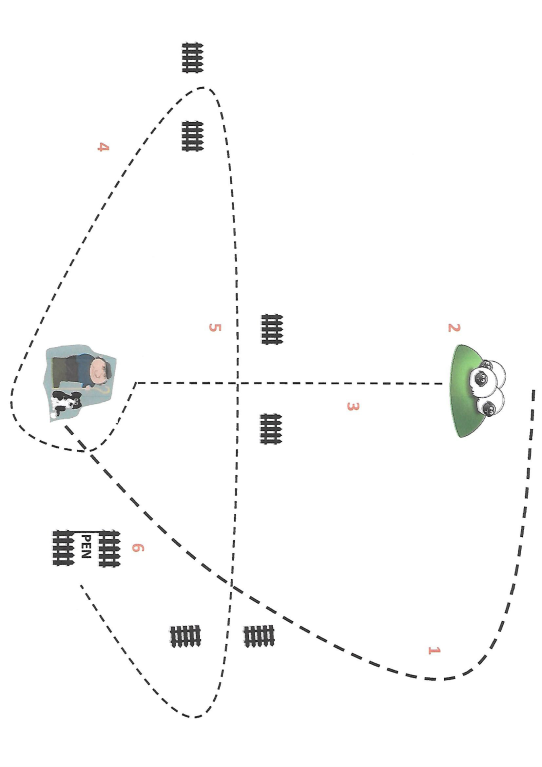 1 RHEDEG ALLAN Anfonnir y ci oddi wrth draed ei feistr a dylai wneud ehangylch llydan naill ai i’r chwith neu’r dde, yn ddelfrydol dylai arafu wrth gwblhau’r symudiad hanner cylch mewn llinel sydd bron yn unongyrchol o’i feistr.  2 CODIAr ôl rhedeg allan, dylai’r ci nesau yn raddol at y defaid er mwyn eu codi.  3 NÔLSymud y defaid o’r symudiad codi, nawr mae angen i’r ci ddod â’r defaid yn raddol tuag at ei feistr gan ddilyn llinell sydd mor syth ag y bo modd, gan fynd trwy set o gatiau wrth wneud hynny. 4 GYRRU Y gyrru cyntaf, ar ongl oddi wrth y bugail. 5 GYRRU CROES Gan wneud troadau tynn o amgylch y gatiau.  6 CORLANNU Dylai’r ci ddod â’r defaid yn raddol tuag at ac yna i mewn i’r gorlan.  Cwblheir y rhediad pan fydd y 4/5 dafad wedi’u corlannu a bydd y giât wedi’i chau.  Darperir grŵp o dair dafad ar gyfer pob cystadleuydd.PROCEDUREThe course is intended to test the dog’s ability to perform certain tasks which the dog may be required to carry out in everyday work on the farm.1 OUTRUN The dog is sent from the handler’s feet and should make a wide sweep to either left or right, ideally slowing down as the semi-circular movement is completed in a near direct line from the handler. 2 LIFTThe dog, having completed the outrun, should make a gentle approach to lift the sheep. 3 FETCHMoving the sheep from the lift position, the dog is now required to bring the sheep at a steady pace towards the handler in the straightest possible line, negotiating a set of gates en route.4 DRIVE The first drive, at an angle away from the shepherd.5 CROSS DRIVE With tight turns around the gates. 6 PEN The dog should bring the sheep at a gentle pace towards and then into the pen. The run is completed when all 4/5 sheep are in the pen and the gate is closed. A group of three sheep will be provided for each competitor. AMSERUBydd y beirniaid a’r stiwardiaid yn gosod yr amser ar ôl i’r cwrs gael ei osod, i sicrhau fod digon o amser gyda’r aelodau i gwblhau’r cwrs. TIMINGThe judges and stewards will set a time after the course has been set, to give adequate time for the members to complete the course. MARCIO SCALE OF MARKS GWOBRAU Cyflwynir gwobr i’r tîm buddugol.AWARDS An award will be presented to the winning team.CYFFREDINOLNi fydd CFfI Cymru yn gyfrifol am unrhyw gostau a ddaw i ran cystadleuwyr, nac am drefniadau llety.Mae penderfyniad y Beirniaid yn derfynol.Mae CFfI Cymru yn cadw’r hawl i newid neu ddiddymu unrhyw un o'r rheolau uchod.SYLWER:	  Bydd marciau’r gystadleuaeth hon yn cyfrif at Dlws y Western Mail.   GENERALWales YFC will not be responsible for any expenses incurred by competitors, nor for arrangements for accommodation.The Judges decision is final.Wales YFC reserves the right to amend or cancel any of the foregoing rules.NOTE:	  This competition will carry points towards the Western Mail Trophy.    LLEOLIADCynhelir y Rownd Derfynol yng Nghlwyd ar y 29ain o Ebrill, 2022. VENUEThe Final will be held in Ceredigion on the 29th of April, 2022.CYNRYCHIOLAETH Gall un tîm o bob sir ymgeisio yn rownd derfynol Cymru.REPRESENTATION Counties may enter one team for the Wales final.CYMHWYSEDD Bydd timau’n cynnwys dau aelod, a fydd yn 16 oed neu iau ar 1 Medi 2022 ac yn aelodau llawn o Glwb sydd wedi ymgysylltu â FfCCFfI/CFfI Cymru.  Bydd angen i gystadleuwyr ddangos eu cardiau aelodaeth.Bydd methu dangos cerdyn aelodaeth dilys (gyda llun)yn arwain at gosb o £10. Ni fydd unrhyw aelod sydd heb ei restru fel aelod presennol a llawndaledig o’r Ffederasiwn ac yn methu dangos cerdyn aelodaeth dilys (gyda llun)aelodaeth yn cael cystadlu.ELIGIBILITY A team of two members and must be 16 years of age or under on 1st September 2022 and full members of a Club affiliated to the NFYFC/Wales YFC.  Competitors will be required to show their membership cards.Failure to produce a valid membership card (with photo) will result in a £10 penalty charge. Any member whose name is not listed as a current paid up member of the Federation and who cannot produce a membership card at the start of the competition will not be allowed to compete.EILYDDIO Os yw’r cystadleuydd sydd wedi’i ddewis i fynd i’r Rownd Derfynol Genedlaethol yn gorfod tynnu’n ôl o’r gystadleuaeth, bydd y sawl a ddaeth i’r safle nesaf yn y gystadleuaeth yn cynrychioli Cymru.  SUBSTITUTION If more than half of the original team are unable to go forward to subsequent rounds, then the next highest placed team will represent Wales.TREFN Bydd angen i’r ddau aelod cwblhau dau tasg sy’n gyslliedig ac amaethu.  Bydd y tasg yn cael ei osod gan y beirniad ac all fod yn tasg ysgrifenedig neu ymarferol.  Dylai y beirniad cawd mewn cof oedran yr aelodau sydd yn cystadlu.   PROCEDURE Members will be required to complete two basic agricultural related tasks as a team.  The tasks will be set by the judge, but could be in the form of a written task or practical task.    Judges should be mindful of the competitor’s ages before setting the tasks.  AMSERU Tasg 1 - Hyd at 20 munudTasg 2 - Hyd at 20 munudTIMING Task 1 -  Maximum of 20 minutesTask 2 -  Maximum of 20 minutesMARCIO SCALE OF MARKS GWOBRAU Cyflwynir gwobr i’r tîm buddugol.AWARDS An award will be presented to the winning team.CYFFREDINOL Ni fydd CFfI Cymru yn gyfrifol am unrhyw gostau a ddaw i ran y cystadleuwyr nac am drefniadau llety.Bydd penderfyniad y beirniaid yn derfynol. Mae CFfI Cymru yn cadw’r hawl i addasu neu ddiddymu unrhyw rai o’r rheolau hyn.  SYLWER: Bydd canlyniadau’r gystadleuaeth hon yn cyfrif tuag at Dlws Beynon Thomas.GENERAL Wales YFC will not be responsible for any expenses incurred by competitors, nor for arrangements for accommodation.The Judges decision is final.Wales YFC reserve the right to amend or cancel any of the foregoing rules.NOTE:	  This competition will carry points towards the Beynon Thomas Trophy.  LLEOLIADCynhelir y Rownd Derfynol yng Nghlwyd ar y 29ain o Ebrill, 2022.VENUEThe Final will be held in Ceredigion on the 29th of April, 2022.CYNRYCHIOLAETHGall un tîm o bob sir gystadlu yn rownd derfynol Cymru.REPRESENTATIONCounties may enter one team for the Wales final.CYMHWYSTRA Un cystadleuydd, a bydd rhaid iddynt fod yn 28 mlwydd oed neu’n iau ar 1 Medi 2022 ac yn aelod llawn o Glwb CFfI yng Nghymru sy’n gysylltiedig â CFfI Cymru neu FfCCFfI. Bydd yn ofynnol i gystadleuwyr ddangos eu cardiau aelodaeth.Bydd methu dangos cerdyn aelodaeth dilys (â llun) yn arwain at gosb o £10. Ni chaniateir i aelodau gystadlu os nad yw eu henwau ar y rhestr o’r sawl sydd wedi talu i fod yn aelod o’r Ffederasiwn ac os na fyddant yn gallu dangos cerdyn aelodaeth ar ddechrau’r gystadleuaeth.  ELIGIBILITY One competitor who must be 28 years of age or under on 1st September 2022 and be a full members of a YFC Club based in Wales and affiliated to either Wales YFC or NFYFC. Competitors will be required to show their membership cards.Failure to produce a valid membership card (with photo) will result in a £10 penalty charge. Any member whose name is not listed as a current paid up member of the Federation and who cannot produce a membership card at the start of the competition will not be allowed to compete.  EILYDDION Os bydd cystadleuydd sydd wedi cyrraedd y Rownd Derfynol yn gorfod tynnu'n ôl o’r gystadleuaeth, yna bydd y cystadleuydd yn y safle nesaf (sy’n gysylltiedig â FfCCFfI) yn cynrychioli Cymru.SUBSTITUTION If the competitor going through to the National Final has to withdraw from the competition, then the next highest placed competitor (affiliated to NFYFC) will represent Wales.TREFNBydd yn ofynnol i gystadleuwyr lunio eitem ‘Gwaith Metel’ gan ddefnyddio eitemau metel a rhai wedi’u hailgylchu yn bennaf.Ni ddylai’r maint fod yn fwy nag un 1 metr ciwbig; ni ddylai bwyso mwy na 15 cilogram; dylid defnyddio paent allanol i roi gorffeniad i’r gwaith. Dylai’r cystadleuydd roi sylw penodol i safon gorffeniad ei eitem.Dylai deunyddiau fod yn rhai wedi’u hailgylchu yn bennaf i leihau’r gost a’r effaith ar yr amgylchedd.Rhaid i gystadleuwyr fod yn gyfrifol am gludo eu heitemau i rownd derfynol y gystadleuaeth yn unol â’r cyfarwyddiadau a roddir a dylent drefnu i gasglu’r eitemau ar ôl y canlyniadau. Rhaid casglu pob eitem ar ddiwrnod y gystadleuaeth. Cyn y gystadleuaeth, a chyn cychwyn unrhyw waith i greu’r eitem, dylai aelodau fod yn ymwybodol o unrhyw risgiau posibl o ran iechyd a diogelwch a defnyddio’r holl Offer Diogelwch Personol priodol. Dylid hefyd ystyried diogelwch pobl a fydd yn edrych ar yr eitem orffenedig a’i chyffwrdd, e.e. sicrhau nad oes unrhyw ymylon miniog.  Rhaid i’r holl eitemau fod yn weithiau wedi’u creu gan y cystadleuwyr heb unrhyw gymorth. Bydd yn rhaid i gystadleuwyr fod ar gael trwy gydol y beirniadu i ateb cwestiynau’r beirniaid ac egluro’r prosesau sy’n sail i’r gwaith o gre’r eitem.Dylid creu bwrdd stori yn cynnwys lluniau i gyd-fynd â’r eitem. PROCEDURECompetitors will be required to produce an item of ‘Metalwork’ predominately metal and recycled items.Size not to exceed 1 metre cubed; maximum weight limit of 15 kilograms; finished with exterior paint.The competitor should pay particular attention to the standard of finish of their exhibit.Materials used should be predominantly recycled to minimise cost and environmental impact.Competitors must accept responsibility for transporting their exhibits to the final as per the instructions which will be issued and to make arrangements for collection of the exhibits after     the results. All exhibits must be removed on the day of the competition.Prior to the competition, before commencement of any work on the item, members should be aware of potential health and safety risks and use all appropriate Personal Safety Equipment. The safety of people viewing and touching the finished item should also be considered, eg: avoid sharp edges.All exhibits must be the unaided work of the competitors. Competitors must make themselves available throughout the judging to answer the Judges questions and explain the processes behind the production of the item.A story board containing pictures should accompany the exhibit. MARCIOSCALE OF MARKS GWOBRAU Cyflwynir gwobr i’r unigolyn buddugol.AWARDS An award will be presented to the winningindividual.CYFFREDINOL Ni fydd CFfI Cymru yn gyfrifol am unrhyw gostau a ddaw i ran y cystadleuwyr nac am drefniadau llety.Bydd penderfyniad y beirniaid yn derfynol. Mae CFfI Cymru yn cadw’r hawl i addasu neu ddiddymu unrhyw rai o’r rheolau hyn.  SYLWER: Bydd canlyniadau’r gystadleuaeth hon yn cyfrif tuag at Dlws Beynon Thomas.GENERAL Wales YFC will not be responsible for any expenses incurred by competitors, nor for arrangements for accommodation.The Judges decision is final.Wales YFC reserve the right to amend or cancel any of the foregoing rules.NOTE:	  This competition will carry points towards the Beynon Thomas Trophy.  LLEOLIADCynhelir y Rownd Derfynol yng Nghlwyd ar y 29ain o Ebrill, 2022.VENUEThe Final will be held in Ceredigion on the 29th of April, 2022.CYNRYCHIOLAETHGall un tîm o bob sir gystadlu yn rownd derfynol Cymru.REPRESENTATIONCounties may enter one team for the Wales final.CYMHWYSTRA Un cystadleuydd, a bydd rhaid iddynt fod yn 28 mlwydd oed neu’n iau ar 1 Medi 2022 ac yn aelodau llawn o Glwb CFfI yng Nghymru sy’n gysylltiedig â CFfI Cymru neu FfCCFfI. Bydd yn ofynnol i gystadleuwyr ddangos eu cardiau aelodaeth.Bydd methu dangos cerdyn aelodaeth dilys (â llun) yn arwain at gosb o £10. Ni chaniateir i aelodau gystadlu os nad yw eu henwau ar y rhestr o’r sawl sydd wedi talu i fod yn aelod o’r Ffederasiwn ac os na fyddant yn gallu dangos cerdyn aelodaeth ar ddechrau’r gystadleuaeth.  ELIGIBILITY One competitor whom must be 28 years of age or under on 1st September 2022 and full members of a YFC Club based in Wales and affiliated to either Wales YFC or NFYFC. Competitors will be required to show their membership cards.Failure to produce a valid membership card (with photo) will result in a £10 penalty charge. Any member whose name is not listed as a current paid up member of the Federation and who cannot produce a membership card at the start of the competition will not be allowed to compete.  EILYDDION Os bydd cystadleuydd sydd wedi cyrraedd y Rownd Derfynol yn gorfod tynnu'n ôl o’r gystadleuaeth, yna bydd y cystadleuydd yn y safle nesaf (sy’n gysylltiedig â FfCCFfI) yn cynrychioli Cymru.SUBSTITUTION If the competitor going through to the National Final has to withdraw from the competition, then the next highest placed competitor (affiliated to NFYFC) will represent Wales.TREFNBydd yn ofynnol i bob Cystadleuydd arwerthu 3 eitem.  Cyn i’r arwerthiant gychwyn, bydd y cystadleuydd yn cael gweld cyfanswm o 6 eitem.  Byddant yn cynnwys eitemau amaethyddol a phethau nad ydynt yn amaethyddol. Dylai’r cystadleuydd roi ei ddisgrifiadau a’i brisiadau i’r beirniad cyn yr arwerthiant.   Bydd y beirniad yn dewis 3 eitem ar hap o blith y 6 fydd ar gael, i’w harwerthu gan y cystadleuydd. Bydd y beirniad yn pennu pris cadw ar gyfer un o’r eitemau.  Y beirniad a neb arall fydd yn dewis yr eitem a’r pris cadw. Dylai’r cystadleuydd ddarparu cyflwyniad i agor yr arwerthiant, gan amlinellu’r drefn ac amodau perthnasol yr arwerthiant, e.e. y broses o dalu, trefn yr arwerthiant, comisiwn y prynwr. Ni chaiff cystadleuwyr yn Rownd Derfynol CFfI Cymru weld cystadleuwyr eraill nes byddant wedi cystadlu.Lleolir stiwardiaid ymhlith y gynulleidfa i weithredu fel prynwyr yr eitemau i sicrhau fod digon o gynnig prisiau fel gall y cystadleuydd arddangos ei fedrau.  Ni fydd y cystadleuydd yn gwybod pwy fydd y stiwardiaid hyn, ac ni fyddant yn cynnig pris oni fydd diffyg cynigion. Ni fydd y stiwardiaid yn cael gwybod am werthoedd yr eitemau a ddarperir gan y cystadleuydd. Pan fydd yr holl eitemau wedi’u ‘gwerth’, bydd yr arwerthwr yn dirwyn yr arwerthiant i ben mewn ffordd addas a bydd y beirniad yn cyfrifo ei sgôr.PROCEDUREEach Competitor will be required to auction 3 lots. Prior to the auction commencing the competitor will view a total of 6 items. Lots will include agricultural and non-agricultural items.The competitor is to hand their descriptions and valuations to the judge prior to the auction.  The judge will choose 3 items at random, from the 6 available, for the competitor to auction.The judge will identify one of the lots to have a reserve. The item and price of the reserve lot is at the judge’s discretion.The competitor should provide an introduction to open the auction sale, outlining the procedure and relevant conditions of the sale e.g. the payment process, order of the auction, buyer’s commission rate.Competitors at the Wales YFC Final will not be eligible to watch other competitors until after they have competed.Stewards will be placed in the audience to act as purchasers on the lots to ensure there is enough bidding to enable the competitor to demonstrate the skill. These stewards will be anonymous to the competitor and will only bid if no other bids are forthcoming.Stewards will have no knowledge of the items values provided by the competitor.Once all of the lots have been ‘sold’ the auctioneer will close the auction in a suitable way and the judge will work out their score.AMSERUYna, bydd y Cystadleuydd yn cael 20 munud i ysgrifennu disgrifiad tebyg i’r math a geir mewn catalogau a darparu prisiad am bob eitem ar ddiwrnod y gystadleuaethTIMINGThe Competitor will then have 20 minutes to draft a handwritten, catalogue-style description and provide a valuation figure for each item on the day of the competition.MARCIOSCALE OF MARKS GWOBRAU Cyflwynir gwobr i’r aelod buddugol.AWARDS An award will be presented to the winning member.CYFFREDINOL Ni fydd CFfI Cymru yn gyfrifol am unrhyw gostau a ddaw i ran y cystadleuwyr nac am drefniadau llety.Bydd penderfyniad y beirniaid yn derfynol. Mae CFfI Cymru yn cadw’r hawl i addasu neu ddiddymu unrhyw rai o’r rheolau hyn.  SYLWER: Bydd canlyniadau’r gystadleuaeth hon yn cyfrif tuag at Dlws Beynon Thomas.GENERAL Wales YFC will not be responsible for any expenses incurred by competitors, nor for arrangements for accommodation.The Judges decision is final.Wales YFC reserve the right to amend or cancel any of the foregoing rules.NOTE:	  This competition will carry points towards the Beynon Thomas Trophy.  